                          Welsh Baccalaureate Scheme of Learning-National                     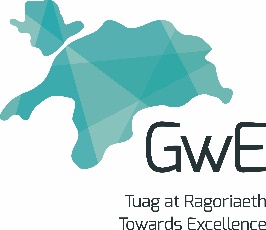 This Scheme of Learning has been designed to be used by teachers and tutors delivering the Welsh Baccalaureate Individual Project from September 2015.Teaching & Learning Block 1 (Planning a Project)Planning and Organisation 2 – Action Planning.Learning ActivitySkills DevelopedResourcesDifferentiationLO/AssessmentStarterAsk students to write a plan for an end of term disco for the entire year group.Allow students to check their list of actions with the defined list of actions of the resource pack. Discuss the importance of planning all of the details.Problem-solving. Working with others.Planning and organisation.List of complete actions needed to complete the activity. (N 1.1)Paper and pens.By outcome.N/A (engagement activity)What makes a good plan?Mind Map activity on the board based on lessons learnt from the Disco planning task. Communication.Planning.Problem-solving.WhiteboardN/ALO8What makes a good investigation?Pairs task where students highlight areas of the performance bands and outcomes to try and identify what should be in a project.Collate answers on the board/screen at the end of the task. Ask students to write the list in order (possibly as a time line)Reading.Problem-solving.Working in a pair.Printouts of the learning objectives and performance bands.Highlighter pens.Paper & Pen or computerBy outcome.N/A The Choice is Yours…..Students now have a definitive list of the contents investigation. They should be allowed to turn this into a plan of their own design; could be a mind map, this or checklist, table, use of an app, interactive calendar, to list on the phone.Remind students that they will be in evaluating their planning at the end of the project.Digital Literacy.Problem-solving. Planning and organisation.Access to ICT.By outcome, and also by the level of detail contained within planning.This work will be reflected upon in L08 at the end of the investigation.Trouble Ahead?Students work in pairs with someone with a different format plan to theirs, to identify potential risks contained within the plan and timescales.They should also create a list of resources needed to complete the project.Digital Literacy.Problem-solving. Planning and organisation.Access to ICT.By outcome, and also by the level of detail contained within the risk assessment.This work will be reflected upon in L08 at the end of the investigation.